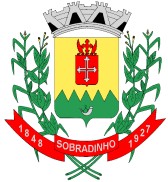 ESTADO DO RIO GRANDE DO SULCÂMARA MUNICIPAL DE SOBRADINHOBOLETIM LEGISLATIVO N° 23/2019SESSÃO PLENÁRIA ORDINÁRIA22ª SESSÃO ORDINÁRIASALA DE SESSÕES OTTMAR KESSLERDATA DA SESSÃO: 05 de agosto de 2019HORÁRIO DA SESSÃO: 18 horas ORDEM DO DIAPEDIDO DE PROVIDÊNCIA 51 Ver. VALDECIR BILHAN: Quer o Poder Executivo, através do setor competente, realize o conserto do calçamento na rua Zaida Terezinha Carlotto, no bairro Maeiron, em frente à residência de número 25.INDICAÇÃO 44 Ver.ª SOLANGE GUERREIRO: Que o Poder Executivo estude a possibilidade de construir uma parada de ônibus em frente à propriedade de Rudi Mayerhofer, na localidade de Arroio Bonito. PROJETO DE LEI 99 COM PARECERES FAVORÁVEIS Que autoriza o Executivo Municipal abrir Crédito Especial no Orçamento de 2019, Lei Municipal nº 4.494 de 11/12/2018, no valor de R$ 2.400,00 para desenvolvimento de ações em Vigilância em Saúde. PROJETO DE LEI 101 COM PARECERES FAVORÁVEIS que autoriza o Executivo a reavaliar os valores de venda de veículos pertencentes ao município, para fins de venda, através de leilão público, autorizados pela Lei Municipal nº 4.572 de 14/05/2019. Os valores arrecadados deverão ser utilizados na aquisição de novos equipamentos e em contrapartida de recursos para obras.PROJETO DE LEI nº 103 que acrescenta Parágrafo Único ao Art.1º, da Lei Municipal 4.392, de 29.12.2017, que Institui Gratificação por Risco aos servidores ocupantes do Cargo de Fiscal. O presente Projeto de Lei tem o intuito de autorizar o pagamento a servidores públicos dos mais diversos cargos, que desempenham atividades de auxilio a fiscalização municipal, estando suscetíveis aos mesmos riscos do cargo de Fiscal, ou seja, risco a vida, risco a integridade física ou moral.PROJETO DE LEI Nº 104 que Extingue o Cargo em Comissão de COORDENADOR DE OFICINA MECÂNICA, padrão 10, e cria um Cargo em Comissão, ou sob a forma de Função Gratificada, de COORDENADOR DO DEPARTAMENTO DE CADASTRO IMOBILIÁRIO, padrão 10. O Cargo em Comissão de Coordenador do Departamento de Cadastro Imobiliário, tem a responsabilidade de orientar um pequeno grupo de servidores na execução dos serviços,  coordenar as atividades do Cadastro Imobiliário do Município, observando a legislação vigente, bem como dar execução às determinações e diretrizes estabelecidas para  o gerenciamento das atividades relativas ao IPTU, ITBI, Taxas de Prestação de Serviços, Contribuição de Melhoria e Dívida Ativa.TRIBUNA POPULARGABRIEL DE SOUZA Assunto: Precariedade dos serviços do DAERO TEXTO E O TEOR DAS PROPOSIÇÕES SÃO DE INTEIRA RESPONSABILIDADE DOS VEREADORES.